Name: __________________________________		Period: __________	Date Due: _________________Cartoon Mosaic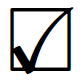 Category1512840DrawingStudent traced and transferred image accurately and carefully.Student followed tracing and transferring directions.Image drawing looks like the original cartoon image.Features are placed correctly.All requirements have been met.Three of the requirements have been met.Two of the requirements have been met.One of the requirements has been met.None of the requirements have been met.20151050MosaicStudent worked in layers; to create certain shapes, you must work from the background to the foreground.  (10 points)Dots overlap to create a seamless color.  No background (white paper) is showing through).Colors are accurate to original cartoon image.All requirements have been met.Three of the requirements have been met.Two of the requirements have been met.One of the requirements has been met.None of the requirements have been met.1512840PresentationThe image is professional looking-looks like the original cartoon.  No pencil lines are apparent.No glue marks are apparent.Student accurately outlined the cartoon mosaic with a black pen/thin marker.Student cut out the image and glued it onto a new piece of background construction paper.All requirements have been met.Three of the requirements have been met.Two of the requirements have been met.One of the requirements has been met.None of the requirements have been met.Total:/100